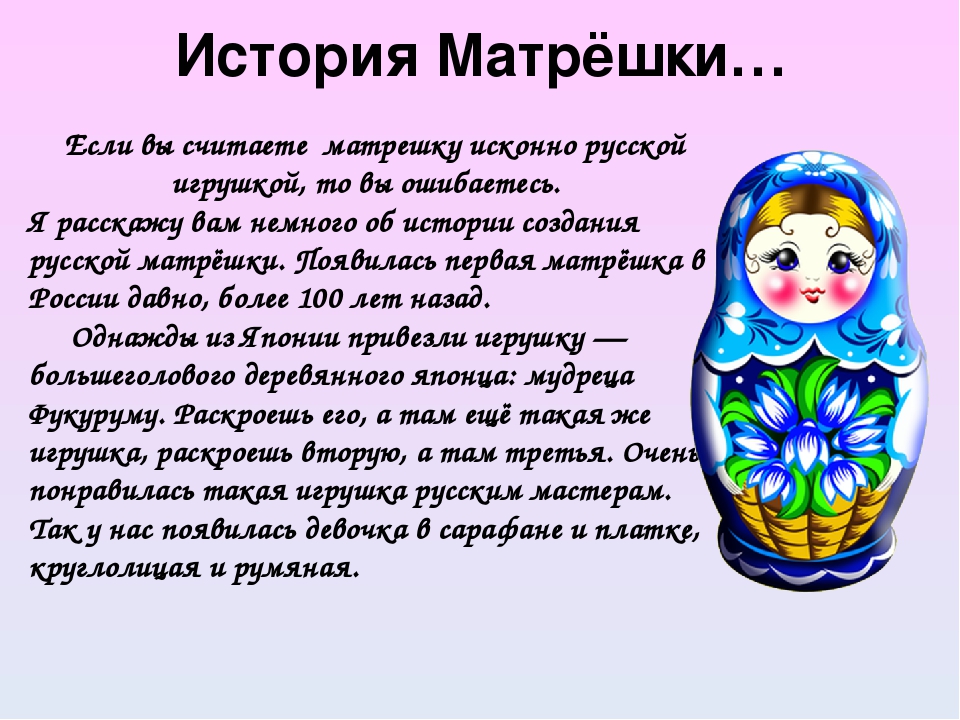 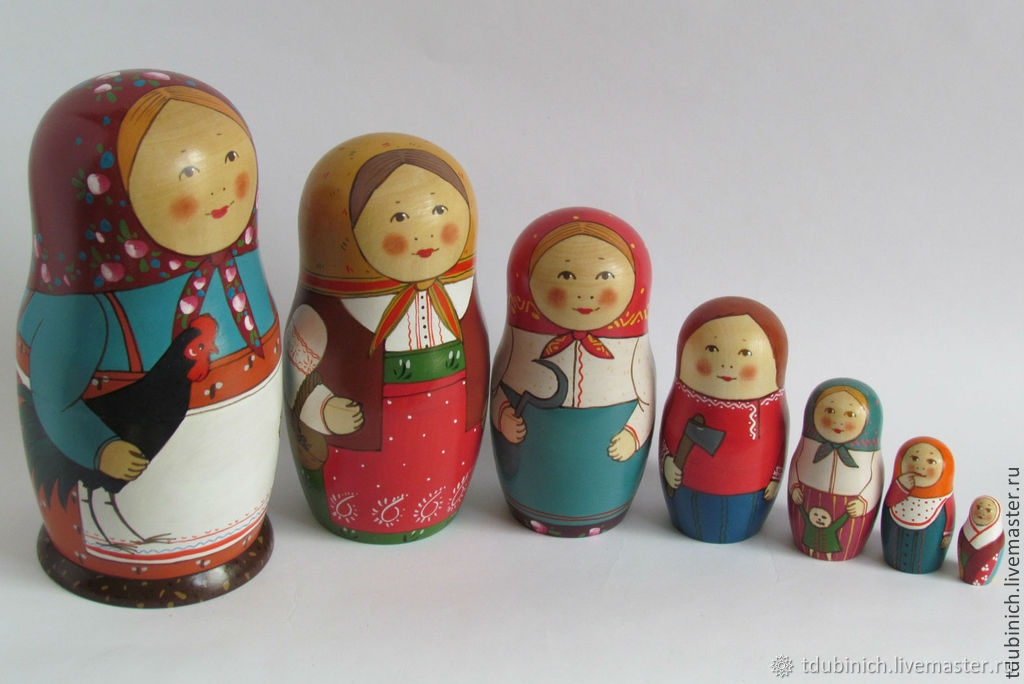 Игра «Найди матрешке корзинку »(Найти соответствие между размером матрешки и корзинкой)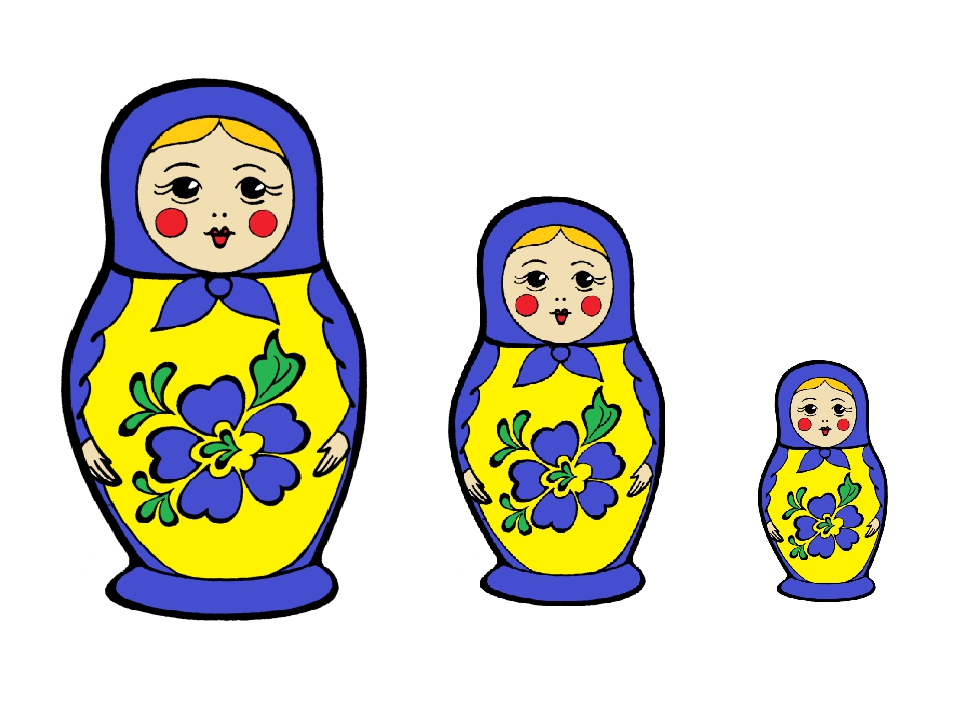 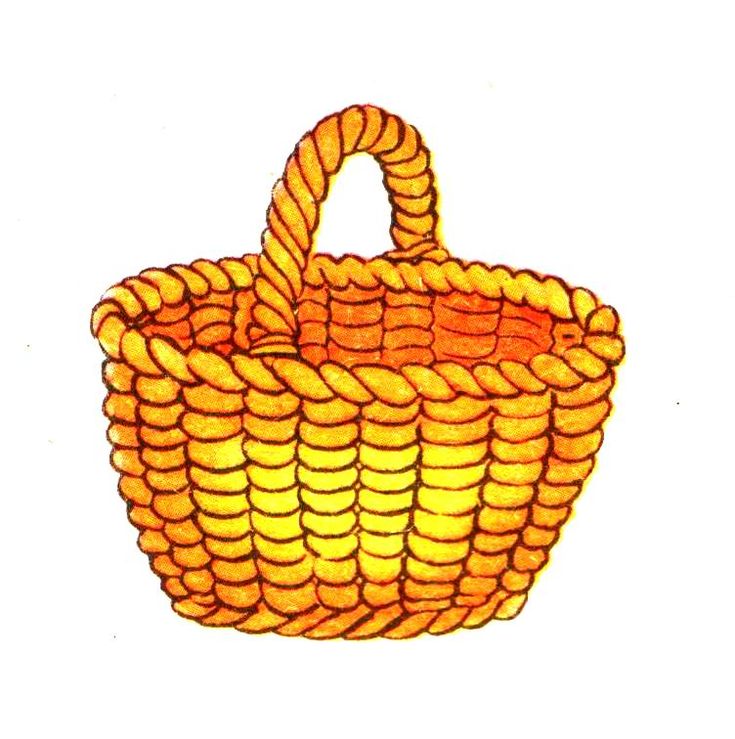 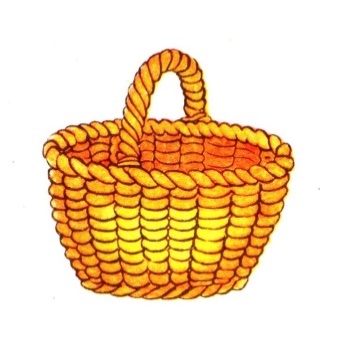 Игра «Собери по цвету»(Найти соответствие между цветом матрешки и пирамидкой)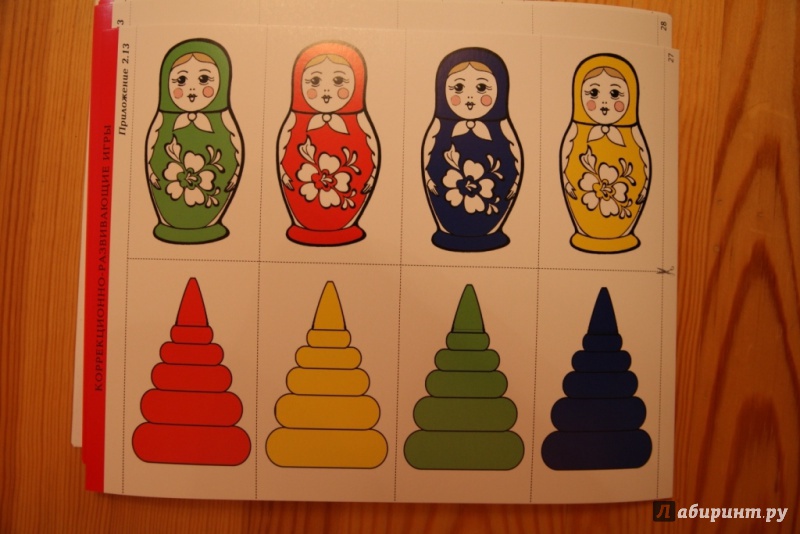 Игра «Найди такую же»(Сравнить матрешек, найти одинаковых)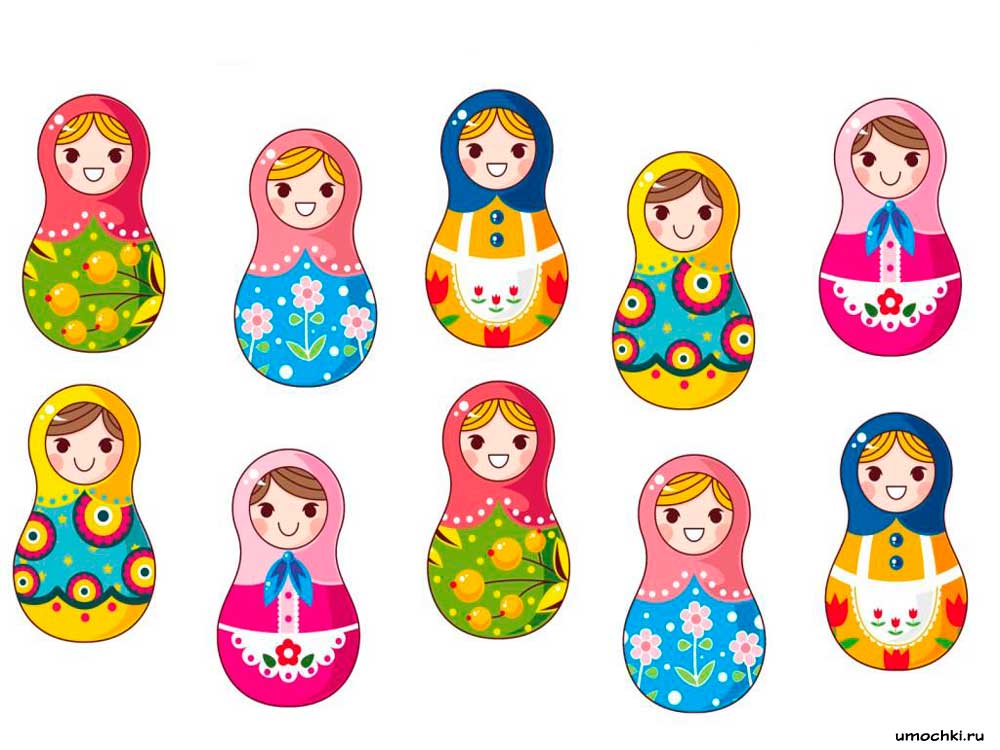 Игра «Отгадай сказку»(отгадай сказку, назови героев)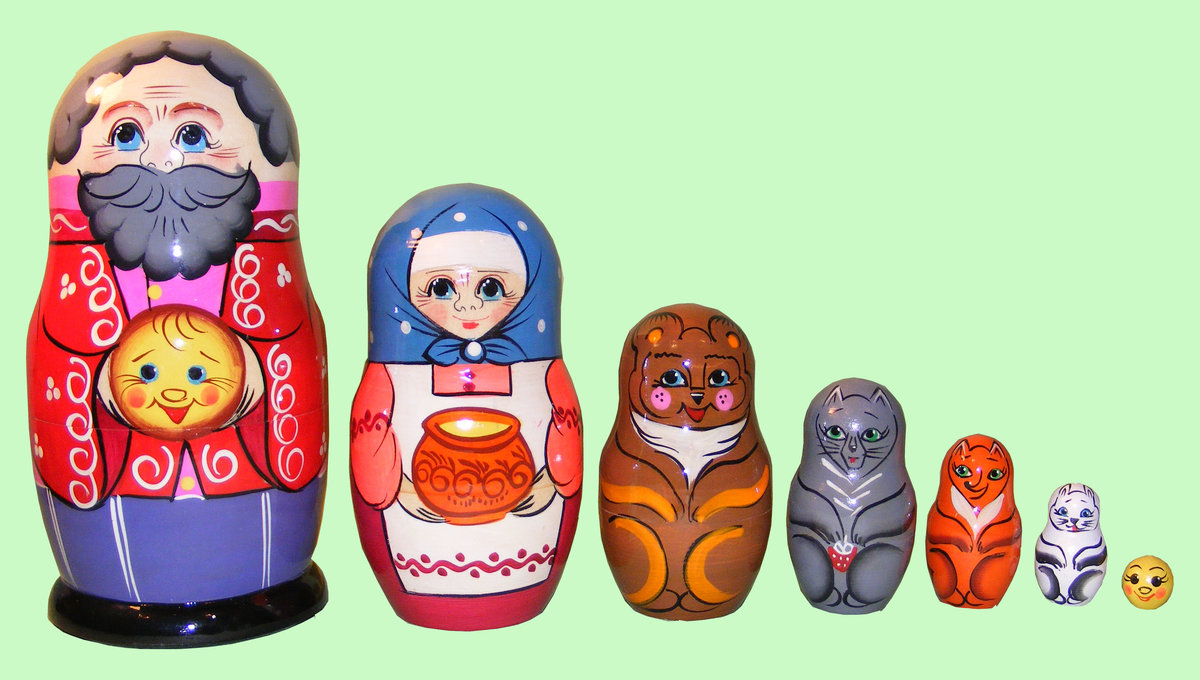 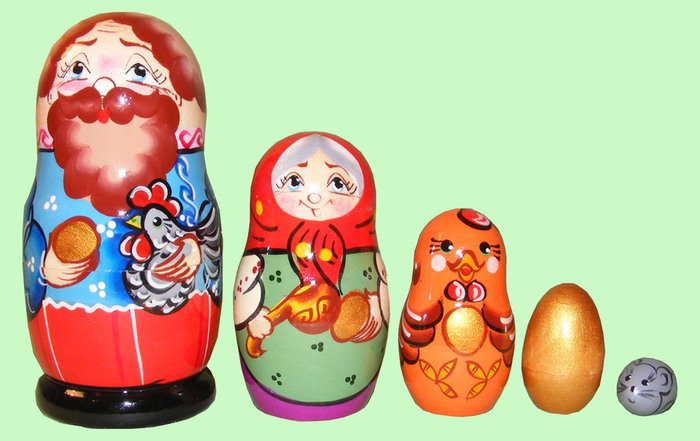 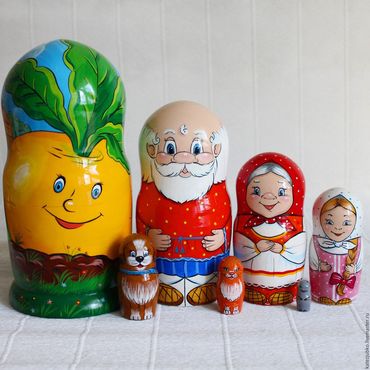 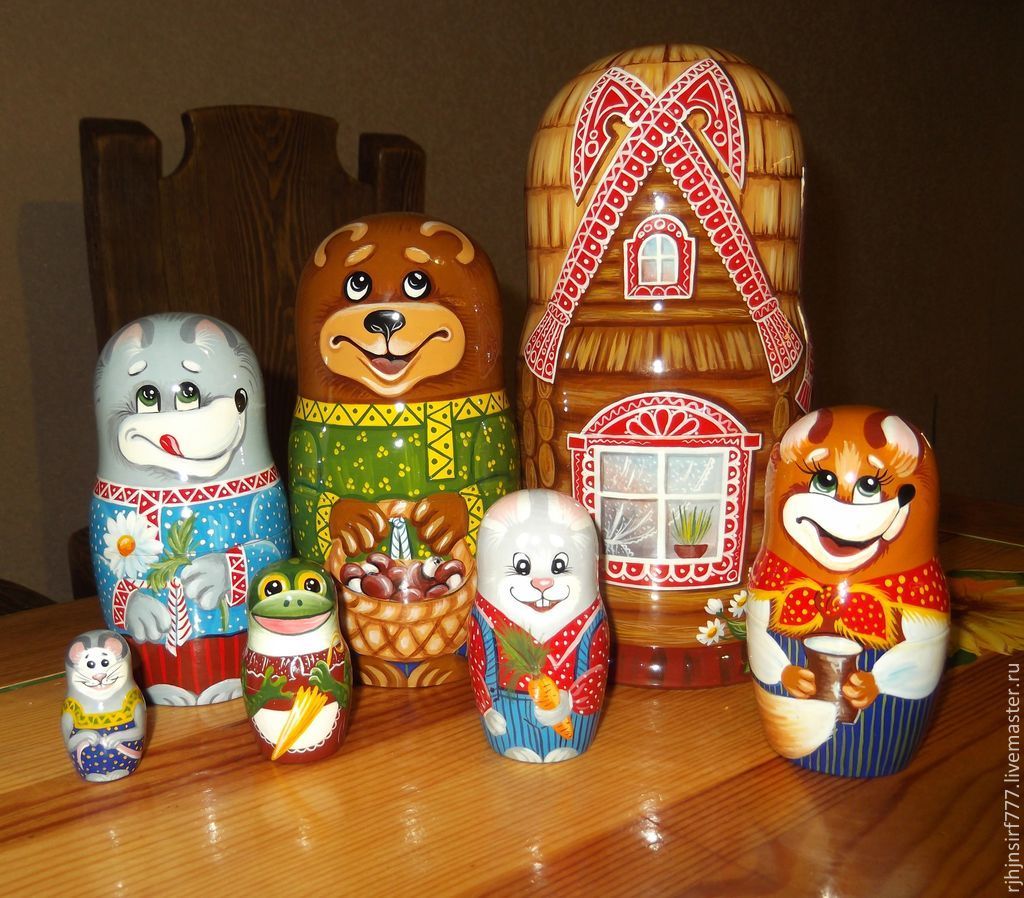 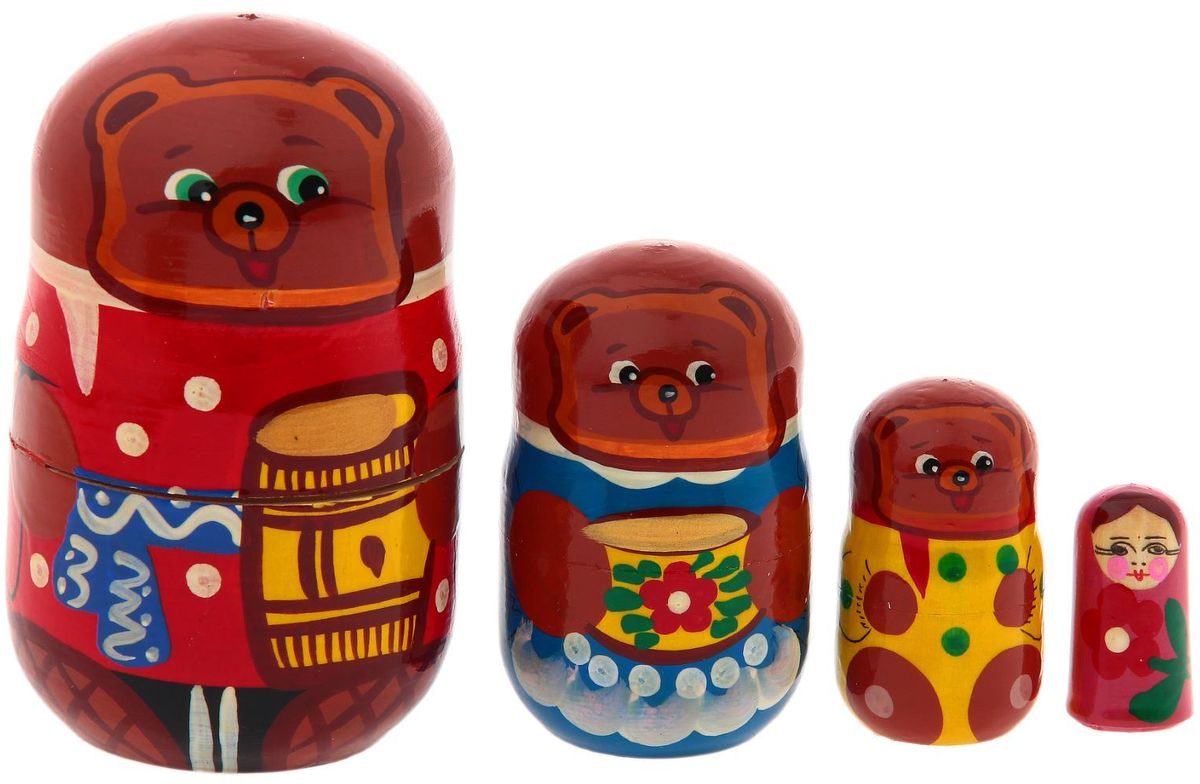 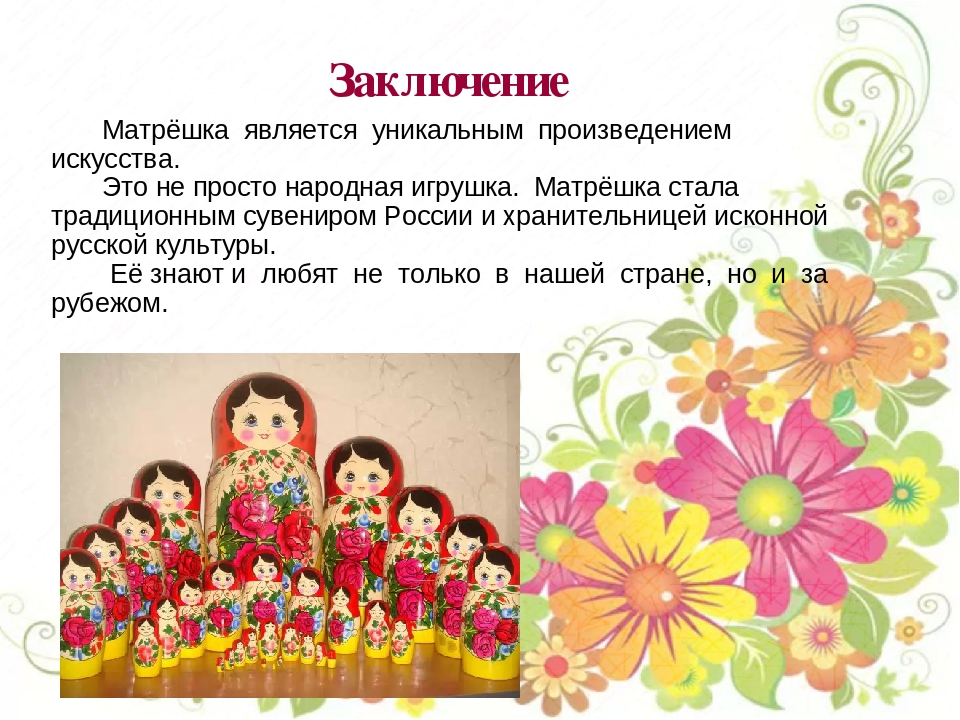 